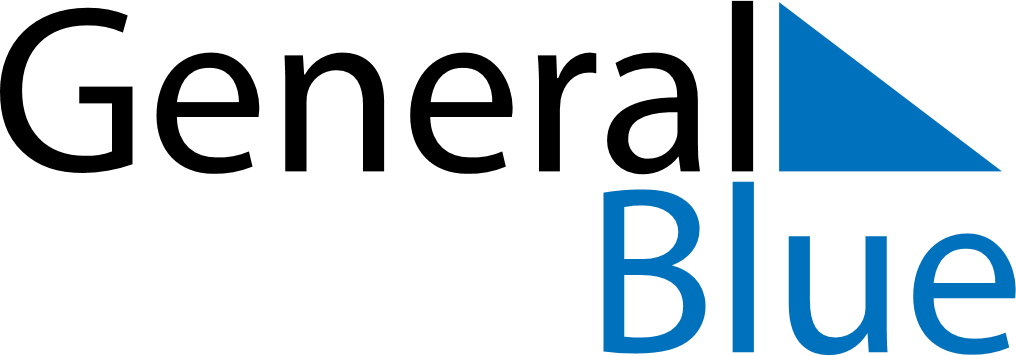 Q2 2026 CalendarCentral African RepublicQ2 2026 CalendarCentral African RepublicQ2 2026 CalendarCentral African RepublicQ2 2026 CalendarCentral African RepublicQ2 2026 CalendarCentral African RepublicQ2 2026 CalendarCentral African RepublicQ2 2026 CalendarCentral African RepublicApril 2026April 2026April 2026April 2026April 2026April 2026April 2026April 2026April 2026SUNMONMONTUEWEDTHUFRISAT1234566789101112131314151617181920202122232425262727282930May 2026May 2026May 2026May 2026May 2026May 2026May 2026May 2026May 2026SUNMONMONTUEWEDTHUFRISAT123445678910111112131415161718181920212223242525262728293031June 2026June 2026June 2026June 2026June 2026June 2026June 2026June 2026June 2026SUNMONMONTUEWEDTHUFRISAT11234567889101112131415151617181920212222232425262728292930Apr 6: Easter MondayMay 1: Labour DayMay 14: Ascension DayMay 25: Whit MondayMay 27: Feast of the Sacrifice (Eid al-Adha)Jun 30: General Prayer Day